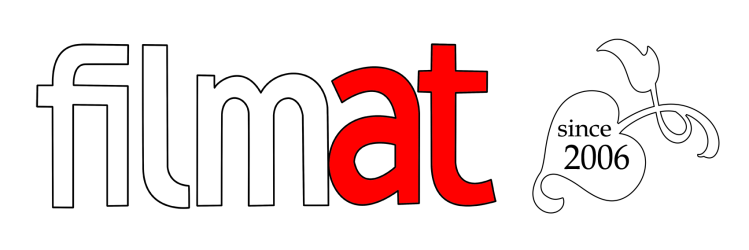 Entry formSelect the Competitive Section:By signing this entry form, I hereby certify that all the information provided on this form is true and correct.Festival participant is required to pay the registration fee of 160 Euros (+VAT) for a particular category; the film may be submitted in multiple categories. Each subsequent film or category associated with a fee of 90 Euros (+VAT). The registration fee for a series of films - 320 Euros (+VAT) for a particular category, each subsequent category costs 180 Euros.Please pay the fees to the account number:Foundation Tourfilm AcademyIBAN PL73 1020 1026 0000 1302 0316 0215 SWIFT: BPKOPLPWor via paypal:https://www.paypal.me/filmatPlease don´t forget to check the Box Bellow:☐ I have read and agree with the rules and regulations of the FilmAT Festival☐  I give permission to receive notifications, newsletters and festival communication.Date:							     The Applicant:Applicant Information* (mandatory)Contact Name*Company/Institution*Address*Zip Code*City*Country*Mobile Phone*Email*Facebook/instagramWebsiteFeatures of the film* (mandatory)Original Title*English Title*Locations*Lenght of the Film*Year of production*Target Group*Synopsis (Short Description) *Film Objective(Purpose of the Film) *.Where and when hasthe film already beenshown? *Competition Info* (mandatory)Competition Info* (mandatory)☐  NATIONAL AWARDS *For Polish Films or Related with Polandor☐   INTERNATIONAL AWARDS *For Worldwide FilmsSelect the Main Category:*☐   CORPORATE & INSTITUTIONAL FILMSSelect the Production Type:*☐  Films & Videos☐   Online Media VideosSelect the Category or Thematic:*☐  Corporate Image Films ☐   Marketing Communication – B2B, B2C☐  Informational Films (Promotion of investment and economy in countries, regions and cities)☐  Internal Communication (history of the organization, annual reports, employee-oriented communication, safety)☐  Human Resources: recruitment & selection, employer branding, personalities/portraits☐  Fundraising, Non-profit, CSR☐  Environment & Ecology☐  Fairs, Shows, Events, Conference Openers☐  Promotion of educational projects, scientific events & universities  Technology, Research and Development  Explanatory/Instructional Videos  Current Affairs (Covid-19…)  Human Concerns & Social Issues  Magazine, Blog & Web-TV Videos   Road SafetySelect the Main Category:*  ☐  TOURISM COMUNICATIONSelect the Production Type:*☐  Tourism Destinations☐  Cities Promotion☐  Regions Promotion☐  Countries Promotion☐  Tourism Services (Air Transport Services; Maritime Transport services; Restaurants; Tourism Entertainment; Tour Operators; Rent-a-car; Sightseeing; Tour Guiding; Cruises; etc)☐  Hotels, Resorts and Accommodation Companies;☐  Tourism Products (Health & Wellness tourism; Religious tourism; Shopping tourism; MICE, incentives, congresses and events; Medical tourism; Rural tourism; Sports Tourism; etc)☐  Cultural Attractions (Museums, Monuments, Heritage, UNESCO Sites, Cultural Activities, Cultural Events, Historical places, etc)☐  Eco Tourism☐  Gastronomy Tourism (Food Tourism, Wine Tourism, Gourmet Tourism, Food Travels and Tours, etc)☐  Independent Travel VideoSelect the Main Category:*☐  DOCUMENTARIES & TV REPORTSSelect the Production Type:*☐  Short DOC (up to 30 min.)☐  Documentaries (up to 90 min.)☐  TV Reports☐  WebdocsSelect the Category or Thematic:*☐  Adventure, Expeditions & Travelling ☐  Environment & Ecology☐  Nature & Wildlife☐  Ethnography & Society☐  Arts, Music & Culture☐  Biographies☐  History & Heritage☐  Transport and Eco-mobility☐  Sustainable and Responsible TourismFilm Director Information* (mandatory)Film Director Information* (mandatory)Name*Email*l Director’s Biography*Director’s Filmography*Producer Information* (mandatory)Company Name*Contact Person*Email*Client InformationCompany/InstitutionContact PersonEmailAgency InformationAgency NameContact PersonEmail